от 04.02.2022                                                                                                             №01-15/28Ас. Большезадоевское.«О проведении самообследования по итогам 2021 года»В соответствии со статьей 29 Федерального закона от 29.12.2021 № 273-ФЗ «Об образовании в Российской Федерации», приказом Минобрнауки от 14.06.2013 № 462 «Об утверждении порядка проведения самообследования образовательной организацией», приказом Минобрнауки от 10.12.2013 № 1324 «Об утверждении показателей деятельности образовательной организации, подлежащей самообследованию», в целях подготовки отчета о результатах сабообследования и обеспечения доступности и открытости информации о деятельности МКОУ «Большезадоевская СОШ» 2021 год.ПРИКАЗЫВАЮ:Для проведения самообследования и подготовки отчета по его итогам утвердить комиссию в составе 5 человек (приложение 1). Утвердить график проведения самообследования (приложение 2). Провести самообследование согласно графику. Разместить отчет о результатах самообследования на официальном сайте школы в сети Интернет в срок 20.04.2022. Ответственный: системный администратор Газибекова А.С. Контроль исполнения настоящего приказа оставляю за собой.Директор                                                                         Адулгамидов М.М.С приказом ознакомлены:Заместитель директора по УВР                                    Магомедова Б.Н.  Системный администратор                                            Газибекова А.С.Приложение 1к приказу  от 04.02.2022 №01-15/28А        Состав комиссии по самобследованию за 2021 годПредседатель комиссии:                                 Заместитель директора по УВР Магомедова Б.Н.Члены комиссии:                                      Заместитель директора по ВР Газибекова А.С.                                                                    Секретарь учебной части Мамаева С.Г.                                                                    Учитель информатики Газибекова А.С.                                                                    Завхоз школы Таилов М-З.М.                                                                    Педагог-психолог Гамзаева Л.А.    Приложение 2к приказу  от 04.02.2022 №01-15/28АПлан-график проведения самообследования за 2021 год.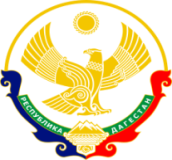 РЕСПУБЛИКА ДАГЕСТАНМУНИЦИПАЛЬНОЕ КАЗЕННОЕ ОБЩЕОБРАЗОВАТЕЛЬНОЕ УЧРЕЖДЕНИЕ«БОЛЬШЕЗАДОЕВСКАЯ СРЕДНЯЯ ОБЩОБРАЗОВАТЕЛЬНАЯ ШКОЛА»КИЗЛЯРСКОГО РАЙОНА368817, Кизлярский районс.Большезадоевское, ул. Урицкого 13 «б»_____________________________zadoevka@mail.ruПРИКАЗ